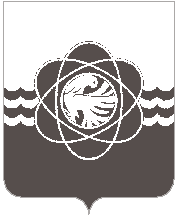 Р А С П О Р Я Ж Е Н И Еот 15.10.2018 № 141В целях организации борьбы с пожарами в осенне-зимний период 2018-2019 годов, обеспечения пожарной безопасности в жилищном фонде и на территории муниципального образования «город Десногорск» Смоленской области:1. Провести в период с 15.10.2018 по 15.11.2018 месячник пожарной безопасности в жилищном фонде и на территории муниципального образования «город Десногорск» Смоленской области.2. Утвердить прилагаемый План мероприятий по проведению месячника пожарной безопасности в жилищном фонде и на территории муниципального образования «город Десногорск» Смоленской области.3. Руководителям предприятий, организаций и учреждений независимо от форм собственности и ведомственной принадлежности, индивидуальным предпринимателям, владельцам индивидуальных строений, председателям гаражно-строительных кооперативов выполнить мероприятия по проведению месячника пожарной безопасности на закрепленных территориях.4. В случаях уклонения руководителей предприятий, учреждений, организаций независимо от форм собственности и ведомственной принадлежности, индивидуальных предпринимателей, владельцев индивидуальных строений, председателей гаражно-строительных кооперативов от проведения мероприятий по проведению месячника пожарной безопасности, уполномоченным должностным лицам составлять протоколы о нарушениях, предусмотренных законом Смоленской области от 25.06.2003 № 28-з                      «Об административных правонарушениях на территории Смоленской области».5. Отделу информационных технологий и связи с общественностью                (Н.В. Барханоева) разместить настоящее распоряжение на официальном сайте Администрации муниципального образования «город Десногорск» Смоленской области в сети Интернет.6. Контроль исполнения настоящего распоряжения возложить на председателя комиссии по предупреждению и ликвидации чрезвычайных ситуаций и обеспечению пожарной безопасности при Администрации муниципального образования «город Десногорск» Смоленской области, председателя Комитета по городскому хозяйству и промышленному комплексу Администрации муниципального образования «город Десногорск» Смоленской области Е.Н. Котухова.И.о. Главы муниципального образования«город Десногорск» Смоленской области                                            А.А. НовиковП Л А Нмероприятий по проведению месячника пожарной безопасности в жилищном фонде и на территории муниципального образования «город Десногорск» Смоленской областиО проведении месячника пожарной
безопасности в жилищном фонде и
на территории муниципального образования «город Десногорск» Смоленской областиПриложениеУТВЕРЖДЁН распоряжением Администрациимуниципального образования                     «город Десногорск» Смоленской областиот 15.10.2018 № 141ПриложениеУТВЕРЖДЁН распоряжением Администрациимуниципального образования                     «город Десногорск» Смоленской областиот 15.10.2018 № 141ПриложениеУТВЕРЖДЁН распоряжением Администрациимуниципального образования                     «город Десногорск» Смоленской областиот 15.10.2018 № 141ПриложениеУТВЕРЖДЁН распоряжением Администрациимуниципального образования                     «город Десногорск» Смоленской областиот 15.10.2018 № 141ПриложениеУТВЕРЖДЁН распоряжением Администрациимуниципального образования                     «город Десногорск» Смоленской областиот 15.10.2018 № 141№п/пНаименование мероприятийОтветственный исполнительСрок исполненияОтметка о выполненииПроведение осмотра и ревизии первичных средств пожаротушения, находящихся в собственности организацийРуководители предприятий, организаций и учреждений независимо от форм собственностидо 15.11.2018Проведение обследования путей эвакуации и эвакуационных выходов, складских помещений различного назначения, мест хранения легковоспламеняющихся и горючих жидкостейРуководители предприятий, организаций и учреждений независимо от форм собственностидо 15.11.2018Проведение проверки систем противопожарной защиты (пожарной сигнализации, системы оповещения и др.)Руководители предприятий, организаций и учреждений независимо от форм собственностидо 15.11.2018с установленной периодичностьюОчистка приямков у оконных проёмов подвальных и цокольных этажей зданий жилищного фонда от мусора, посторонних предметов и материаловМУП «ККП»ООО «Смоленская АЭС – Сервис»до 15.11.2018Проведение обследования огнезащитных покрытий, а также осуществление проверки качества огнезащитной обработки (пропитки) строительных конструкций и материалов (при наличии обрабатываемых конструкций и материалов)Руководители предприятий, организаций и учреждений независимо от форм собственностидо 15.11.2018с установленной периодичностьюПроведение обследования источников противопожарного водоснабжения с целью готовности к эксплуатации в осенне-зимний периодМУП «ККП»15 ПСЧООО «Смоленская АЭС – Сервис»согласно графикуПроведение откачки воды из колодцев пожарных гидрантов в жилищном фондеМУП «ККП»ООО «Смоленская АЭС – Сервис»по мере необходимостиПроведение обследования мест установки пожарной и специальной техники для забора воды из открытых водоисточников15 ПСЧУГОЧСдо 15.11.2018Организация обучения жителей зданий повышенной этажности правилам использования инженерных систем противопожарной защиты и действиям в случае возникновения пожараМУП «ККП»ООО «Смоленская АЭС – Сервис»до 15.11.2018Проведение проверки состояния территорий прилегающих к жилым домам, к зданиям повышенной этажности, не задымляемых лестничных клеток, иных путей эвакуации, технических подполий, подвалов, чердачных помещений, выходов на кровлю, дорог и подъездов.ОНД и ПРМУП «ККП»ООО «Смоленская АЭС – Сервис»до 15.11.2018Проведение проверки технического состояния и ремонта электрооборудования жилых домов и объектов с массовым пребыванием людейОНД и ПРМУП «ККП»ООО «Смоленская АЭС – Сервис»до 15.11.2018Проведение очистки подвальных и чердачных помещений, технических подполий от мусора и других горючих материалов, запрещение доступа в указанные помещения посторонним лицамМУП «ККП»ООО «Смоленская АЭС – Сервис»до 15.11.2018Организация практических занятий по эвакуации людей на случай возникновения пожара в образовательных организациях1 ПСЧ, 15 ПСЧУГОЧСКомитет по образованиюдо 15.11.2018(по графику тренировок)Информирование населения по вопросам пожарной безопасности через средства массовой информации1 ПСЧ, 15 ПСЧ, ОНД и ПРМУП «ККП»ООО «Смоленская АЭС – Сервис»УГОЧС до 15.11.2018